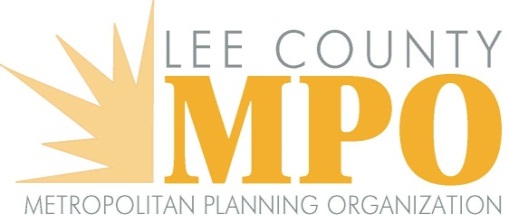 Meeting Minutes The meeting was called to order at 9:30 a.m. by Chair David Murphy.  The Pledge of Allegiance was recited. Agenda Item #1 - Public Comments on Items on the AgendaThere were no public comments on items on the agenda.  Agenda Item #2 - LeeTran ReportLeeTran had nothing to report.  Roll CallThe roll was called.  There was a quorum.  Those members in attendance included Andy Getch with the Lee County Department of Community Development; David Murphy with the Lee County Department of Transportation; Mike Fiigon with the Lee County Port Authority; Levi McCollum with LeeTran; Richard Perdue with Lee County Schools Transportation District; Wyatt Daltry with Cape Coral Department of Community Development; Persides Zambrano with Cape Coral Public Works; Jodie Costello and Kenyatta Watts with Cape Coral Mini-Bus Service; Carl Karakos with the City of Fort Myers; Craig Chandler with the City of Sanibel; Matt Feeney with the City of Bonita Springs; Eric Ortman with Collier MPO; Gary Harrell and Lakshmi Gurram with the Charlotte County-Punta Gorda MPO; Charles Kammerer with the Southwest Florida Regional Planning Council; and Mike Cook with the Lehigh Acres Municipal Services Improvement District.  Others in attendance included Michael Tisch with FDOT; Don Scott, Ron Gogoi, and Calandra Barraco with the Lee County MPO; Ned Baier and Ralph Bove with Volkert Engineering; and Steve Ludwinski with the Corradino Group.   Agenda Item #3 - FDOT Report Mr. Michael Tisch with FDOT gave the FDOT report.  He said FDOT is currently working on the tentative work program.   New BusinessAgenda Item #4 - *Review and Approval of the September 5, 2019 TAC Meeting Summary Mr. Carl Karakos made the motion to approve the September 5, 2019 Meeting Summary.  Mr. Andy Getch seconded the motion.  There were no objections, and the motion passed unanimously.  Agenda Item #5 - *Approve the Annual FDOT Statewide Safety Targets Mr. Don Scott presented this agenda item for the approval of the Annual FDOT Statewide Safety Targets.   He noted the Federal Highway Administration is requiring that FDOT and the MPOs around the State take action on setting the safety targets each year.  He said previously, the MPO took action to support FDOT’s safety targets for the last two years.  He added FDOT has notified the MPO that they are staying with the vision zero target for all five safety measures for the next year.  He listed the safety performance measures that apply to all public roads: Number of FatalitiesRate of Fatalities per 100 million Vehicle Miles Traveled (VMT)Number of Serious InjuriesRate of Serious Injuries per 100 million VMTNumber of Non-Motorized Fatalities and Serious InjuriesMr. Scott then referred to and reviewed the fatality table from the end of last year.  He also showed bubble charts representing motor vehicle, pedestrian, and bicycle injuries and fatalities.  He continued his presentation with a crash analysis for Lee County over the past five years.  Mr. Scott suggested a continuation of the support of FDOT’s performance target of zero.  He asked if there were any questions.  Mr. Eric Ortman asked if Mr. Scott knew the seven counties that did not adopt FDOT’s target.  Mr. Scott replied no.  There was a brief discussion on which counties did not adopt the target of zero.    Mr. Eric Ortman made the motion to approve the Annual FDOT Statewide Safety Targets.  Mr. Mike Cook seconded the motion.  There were no objections, and the motion passed unanimously.  Agenda Item #7 - +Review and Provide Input on the Existing Plus Committed Facilities Mr. Scott presented this agenda item to review and provide input on the existing plus committed projects that will start construction by FY 2023.  He handed out and reviewed updated 2010 base maps and 2018 Existing plus Committed sheets.  He also reviewed the project phases that are considered funded in the local work programs.  He said the consultant working for FDOT on the Regional Model has requested the roadway network changes over the last ten years as well as the roadway improvements that are scheduled for construction by the end of 2023 (considered the existing plus committed network).  He mentioned the list of the projects that have occurred over the last fifteen years and a list of the projects that will start construction by 2023.  He asked the committee members if there were any facilities that were missing from the list as well as discussed some additional projects that may or may not be started by 2023 (like the interim Fowler Street project improvements).  Ms. Persides Zambrano said she would provide an updated list for Cape Coral.  Mr. Karakos mentioned First/Second Street and Hanson in the City of Fort Myers that could be updated.  Mr. Mike Cook suggested an update to Sunrise.  The committee briefly discussed other possible updates including Logan and US 41.  Mr. Ortman asked what the deadline for the comments was.  Mr. Scott replied they need to be submitted by the end of November.  Chair Murphy asked if a motion was needed.  Mr. Scott replied no, just comments within the next few weeks.    Agenda Item #6 - *Review and Approve the Updated Constrained Roadways List Mr. Scott presented this agenda item for the review and approval of the constrained corridor segment list that was included in the Long Range Plan documentation.  He noted a constrained corridor segment list had previously been developed to provide information to the public on which roadways the local jurisdictions have determined will not be widened in the future.  He added those determinations have been based on various issues that include, for example, additional lanes will not provide enough of a benefit in increased capacity, the widening of the roadway is not consistent with local comprehensive plans, the widening of the roadway is too costly or it impacts the environment too much.  He referred to the existing roadway list that has been updated with proposed changes by staff (in underline format for additions and strike through for deletions) that was attached to the agenda packet and shown as a slide at the meeting.  Several updates were suggested by committee members including changes to Daniels/Three Oaks North/Fiddlesticks/Palomino, US 41/Cypress Lake, San/Cap Road/Sanibel Drive, Cape Coral Parkway/Veterans, Del Prado/Kismet, Hancock, Fowler/Colonial/Metro, Lee Boulevard, and McGregor.  Chair Murphy asked if there was a motion to accept the list with the suggested updates.    Mr. Carl Karakos made the motion to approve the Updated Constrained Roadways List.  Ms. Persides Zambrano seconded the motion.  There were no objections, and the motion passed unanimously.  Agenda Item #8 - Overview of the Bicycle Pedestrian Safety Action Plan Analysis Mr. Scott presented this agenda item as an overview of the Bicycle Pedestrian Safety Action Plan Analysis.  He said the Lee MPO’s Bike Ped Safety Action Master Plan Update has been underway since May of this year.  He noted as part of this update, the MPO’s consultant has done a crash analysis using the 2012-2016 crash data for Lee County.  He said this analysis focuses on severe crashes (fatal and incapacitating injuries) at intersections and in road segments on the major roadways in Lee County. He commented this analysis is working towards an end product that includes the prioritization and implementation of countermeasures to improve conditions. Mr. Scott gave a PowerPoint presentation that included slides on the Bicycle Pedestrian Safety Action Plan Analysis scope, analytical process, and crash data overview.  There was a brief discussion on bike/ped crash figures in the presentation.  Mr. Scott then continued his presentation with slides on study area, crash analysis summary, risk factor analysis, proposed risk factors, reactive methodology/locations, proactive methodology/locations, countermeasures, project development, and next steps.  Mr. Scott asked if there were any questions or comments.  Chair Murphy asked if the consultant will separate into tables based on jurisdiction.  Mr. Gogoi said that can be done.  Chair Murphy asked if the projects will be ranked.  Mr. Scott noted that was part of the process.  Mr. Gogoi added that cost estimates may determine ranking/priority.  Chair Murphy suggested prioritizing projects that provide the biggest benefit for the cost.  Mr. Karakos suggested this update should be included in the Fort Myers Bike Ped update.  Mr. Gogoi said it was included in the scope.  Chair Murphy asked who the consultant was for the Bicycle Pedestrian Safety Action Plan Analysis.  Mr. Scott replied Jacobs.  Mr. Gary Harrell asked the cost of the analysis.  Mr. Scott said for this portion, the cost is $50,000.  Mr. Andy Getch suggested tying this in to Vision Zero and prioritizing projects that provide the most benefit.  Mr. Eric Ortman asked what the analysis includes.  Mr. Scott said this project includes up to the outreach, with the outreach being a separate project.  Mr. Gogoi noted he would be sending out a list of projects and files to the Traffic Management and Operations Committee for evaluation and review before their meeting next week.  There was a brief discussion on how count data is collected in various areas.  Chair Murphy asked if there were any additional comments.  There were none.  The full presentation can be viewed here: http://leempo.com/wp-content/uploads/2016/09/BPSAP_Update_TMOC_Meeting_20191009.pdf Agenda Item #9 - Information on the Probe Data/National Performance Management Research Data Set Analytics Mr. Scott presented this agenda item on the Probe Data/National Performance Management Research Data Set Analytics.  He said earlier this year, the MPO staff attended a webinar conducted by the Federal Highway Administration that provided further information into additional travel time performance data sources that the MPOs could gain access to. He then provided information on the capabilities and coverage of those data sources.  There was a brief discussion on possible data gaps.  Mr. Scott noted all MPOs have access to the data.  Mr. Harrell asked where the data was from.  Mr. Scott replied data was cell phone and probe data.  Mr. Ortman mentioned a travel app with roadway incident data.  Mr. Scott said he would update the committee on issues of the past and how they are being resolved in the update of the LRTP.  Mr. Ortman asked if this data was used by FDOT.  Mr. Scott replied yes.  Chair Murphy asked if there were any other questions.  There were none.      Other BusinessAgenda Item #10 - Public Comments on Items not on the AgendaThere were no public comments on items not on the agenda.  Agenda Item #11 – AnnouncementsThe committee briefly discussed the possible cancellation of the October MPO Board meeting.  Mr. Scott said the Executive Committee would officially decide at their meeting on October 9, 2019.  Mr. Harrell announced Charlotte County had recently approved construction of the final section of Burnt Store Road.  Mr. Scott then brought up the new elementary and middle schools proposed on Sunrise in Lehigh Acres.   Mr. Cook noted there were already four schools in the area and adding these two would bring more traffic to Richmond and Leeland Heights.  The committee discussed the back story of the project, maintenance, requirements for permitting of schools, and possible solutions.  Chair Murphy asked if there were any other announcements.  There were none.    Agenda Item #12 - Topics for next meetingTopics for next meeting included the presentation of the draft tentative work program.  Agenda Item #13 - Information and Distribution ItemsThere were no information and distribution items.   The meeting was adjourned at 10:54 a.m.  			*Action Items     +May Require Action-Public participation is solicited without regard to race, color, national origin, sex, age, disability, religion, or family status. Persons who require special accommodations under the Americans with Disabilities Act or persons who require translation services (free of charge) should contact Calandra Barraco with the Lee County MPO at 239-330-2243 or by email at cbarraco@leempo.com at least seven (7) days prior to the meeting. If you are hearing or speech impaired call (800) 955-8770 Voice / (800) 955-8771 TDD.  The MPO’s planning process is conducted in accordance with Title VI of the Civil Rights Act of 1964 and related statutes.  Any person or beneficiary who believes they have been discriminated against because of race, color, national origin, sex, age, disability, religion, or familial status may file a complaint with the Lee County MPO Title VI Coordinator, Calandra Barraco, at 239-330-2243, or in writing at P.O. Box 150045, Cape Coral, Florida 33915-0045.